Коллекция PerlaУход за тканями коллекции Perla.наименованиеPerlaматериалБуклесостав52% pp; 48% pesширина ткани, см140 смВес, гр./м.п.600устойчивость окраски:- к износу (трению)- к свету-к химчистке555стойкостьк истиранию(Martindale Test)60 000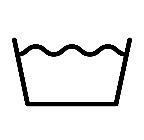 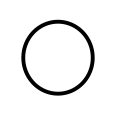 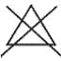 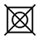 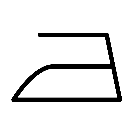 Стирка разрешенаРазрешенасухая чистка Запрещено использование отбеливателяЗапрещена сушка в специальной сушильной камере Гладить разрешено